МБДОУ «Детский сад №20 г.Кызыла РТ»Конспект НОД по самообразованию«Что? Где? Когда?»Составила: воспитатель ДонгакКызыл 2015Интеллектуальная игра «Что? Где? Когда?» для детей подготовительной группыЦель:Обобщить, систематизировать, закрепить знания пройденного материала.Задачи:1. Обучающие- Учить отвечать на вопросы в краткой и распространенной форме, не торопясь, точно употребляя слова по смыслу. - Формировать первичные представления о свойствах и объектах окружающего мира.- Приучать детей к самостоятельности ответов и суждений, учить быть  доброжелательными и корректными собеседниками. - Закрепить умение сравнивать предметы по величине и форме.2. Развивающие- Развивать слуховое и зрительное восприятия, любознательность, коммуникативную речь детей.- Закреплять умение наблюдать, сопоставлять, анализировать, делать выводы.- Закреплять умение понимать поставленную задачу, выслушивать чужие мнения, отстаивать свой ответ, обосновывая его.Воспитывающие- Воспитывать дружеские взаимоотношения между детьми; привычку играть, заниматься сообща.-Воспитывать интерес к разным видам деятельности.-Формировать личностные качества детей: чувство товарищества, ответственности, взаимовыручки, умение работать в коллективе, усидчивость.Материалы и оборудование: стол, на котором установлено игровое поле с волчком, ноутбук, телевизор, медали для детей.Предварительная работа: с подгруппой детей – «телезрителей» записать на видео вопросы, которые во время игры продемонстрируется игрокам с экрана.Ход НОД:	Дети стоят полукругом вокруг стола, на котором игровое поле в виде круга и игровой волчок со стрелкой. В удобном для игроков месте находится экран для демонстрации видео вопросов. Входит ведущий-воспитатель.Воспитатель: Добрый день, уважаемые игроки, телезрители и зрители! Мы находимся в интеллектуальном клубе «Что? Где? Когда?» Сегодня команда телезрителей играет против знатоков. Разрешите представить команду знатоков.Под музыку воспитатель-ведущий представляет каждого ребенка из команды знатоков:1.  Самый рассудительный – К. Д.2. Самая сообразительная– Х. В.3. Самая старательная – О. А.4. Самая наблюдательная – С. А.5. Самая загадочная – О. А.6. Самый нетерпеливый – Х.Т.7. Самая задумчивая – Ю. Ч.8. И самый-самый-самый – капитан команды Т. М.Дети занимают места за игровым столом. Последним представляется капитан команды. Перед началом игры произносится речевка.  Воспитатель: Вы веселые ребята?Дети: Да, мы ребята-дошколята!Воспитатель: В игру «Что? Где? Когда?» будете играть?Дети: Да! Будем думать рассуждать, чтобы правильно сказать!Воспитатель: Вы готовы побеждать? Дети: Да! Будем мы умны, дружны, и мы выиграть должны!  Воспитатель: А теперь я познакомлю вас с правилами игры!Вы видите на игровом столе стоит волчок со стрелкой и лежат карточки с цифрами. Эти цифры указывают номер вопроса. на какую цифру покажет стрелка нашего волчка, на такой вопрос мы и отвечаем. Знатоки должны ответить на все вопросы. За каждый правильный ответ знатокам дается 1 очко.В карточке №1 целых 3 вопроса это БЛИЦ - вопросы, на которые должны быстро ответить знатоки. Если хоть на один вопрос они не ответят – очко присуждается команде телезрителей.Итак, мы начинаем игру! (Воспитатель крутит волчок .)Воспитатель: Выпал сектор №…, этот видео вопрос прислал (а) нам … Внимание на экран.С экрана звучит видео вопрос, записанный заранее. Вопросы задают дети. Команда знатоков обсуждает варианты ответов. Капитан команды объявляет о готовности команды и назначает того, кто будет отвечать.Воспитатель: А теперь внимание, правильный ответ. Смотрим ответ на экран.Очко зарабатывает команда знатоков. Молодцы!Аналогично проводятся остальные раунды. После пятого раунда, объявляет музыкальную паузу.Воспитатель: Скрипичный ключ поставлю я! Музыкальная пауза у нас, друзья!Звучит быстрая танцевальная музыка, дети танцуют.Воспитатель: Со счетом … в сегодняшней игре «Что? Где? Когда?» выигрывает команда знатоков. Воспитатель: Вы, ребята, молодцы! Потрудились от души, Вы все думали, решали,На вопросы отвечалиГде-то верно, где-то нет,Вас с победой поздравляю!Ребята, за нашей игрой следила Мудрая Сова. Она очень довольна вашими ответами, и просила меня за победу вручить вам медали.Вопросы для интеллектуальной викторины «Что? Где? Когда?»Блиц-вопросы:1.На каком дереве сидит ворона во время дождя? (На мокром)2.Котенок Гав из мультфильма гавкает или тявкает? (Мяукает)3.Кого водила на веревочке Шапокляк? Кошку или Собачку? (Крыску Лариску).4.«Чёрный ящик». Угадайте, что находится в черном ящике.Они вошли в зал и сразу увидели этот предмет. Принцесса посмотрела в него и сказала: «Какая красавица!», баба Яга посмотрела в него и сказала: «Какое страшилище!», Колобок посмотрел в него и сказал: «Я себе такое же хочу, только круглое!» Что это за предмет? (Зеркало).5.Как-то на полянке подошла к утенку коза и сказала: «Какой же ты маленький». Утенок отбежал от нее и слышит, в траве жук гудит: «У-у, какой же ты большой утенок!» Утенок задумался: «Какой же я на самом деле – большой или маленький?» Помогите найти ему ответ. (По сравнению с козой, утенок маленький, по сравнению с жуком, утенок большой).6.На опушке растет куст. Из-за куста торча шесть заячьих ушей. Подумайте и скажите: «Сколько зайцев спряталось за кустом» (Три зайца). 7.Уважаемые знатоки! О каком времени года говорится в этом стихотворении:Уж тает снег, бегут ручьи,Засвищут скоро соловьиИ лес оденется листвою…(Весна)8.Интересно, это кто же Появился из яйца?Весь зеленый. НепохожийНа обычного птенца.Мы ему сказали: «Здравствуй!»Посмотрели, он зубастый. (Крокодил)9.Мне принято быть на голове у этой девочки. Она за мной ухаживает, я всегда чистая. Мне нравится вместе с ней путешествовать по лесу, ходить в гости к бабушке. Но вот беда: моя хозяйка очень-очень доверчива, и поэтому с ней происходят всякие неприятности. Какой я предмет? (Красная шапочка) .10.Ослик получил от своего дружка Пятачка, Винни-пуха, Кролика письмо.Они сообщили ему, что у каждого из них есть интересная работа: Пятачок печет булочки, Винни-пух подметает улицы, Кролик водит поезда. Какие профессии у друзей Ослика? (Пятачок – пекарь, Винни-пух – дворник, Кролик - машинист).11.Видите черный квадрат? Это окно, а за окном ночь. Так вот, глубокой ночью через это окошко колобки хотят удрать! Каким колобкам это удастся, а каким нет?  (Тем, которые меньше размера окно).12.Ребята, послушайте, какая история произошла со мной летом:- Юрка живет на другой сторонеОн машет рукой через улицу мне«Я сейчас!» - кричу я другуИ к нему лечу стрелойВдруг я замер от испугаЮрка в страхе крикнул: «Ой!»И откуда, и откудаПоявился самосвал?Просто чудом, просто чудомПод него я не попал! Почему я чуть не попал под самосвал? Какие правила дорожного движения я нарушила? А ответ мне подсказал водитель.У шофера грозный взгляд:«Ты куда, вернись назад!Твой приятель подождетПосмотри, где переход!» 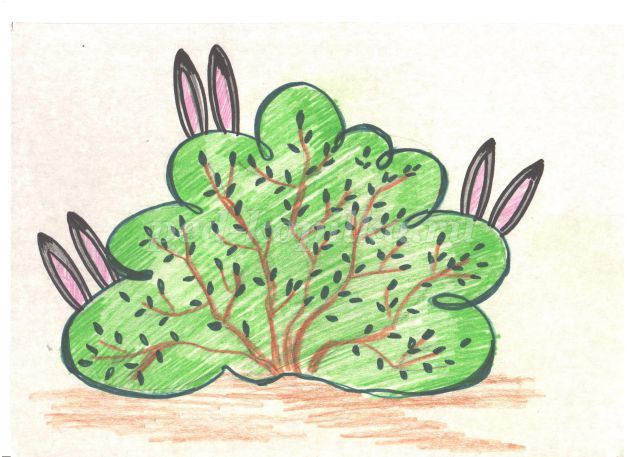 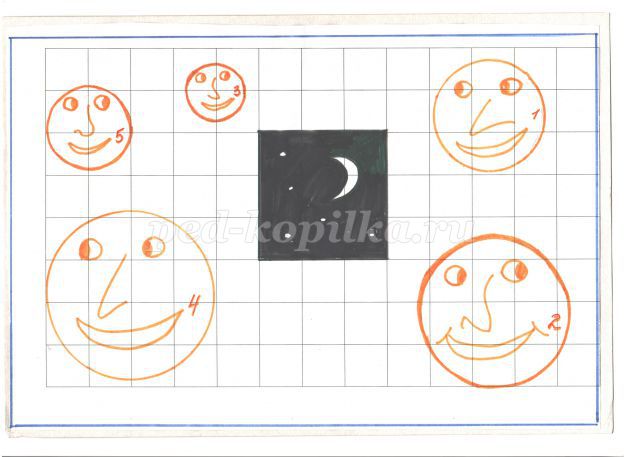 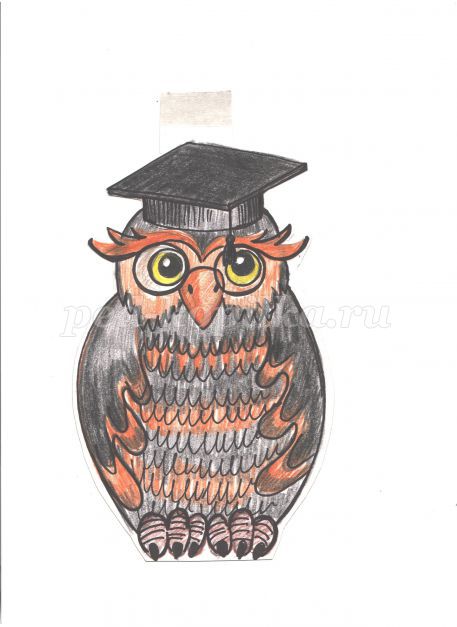 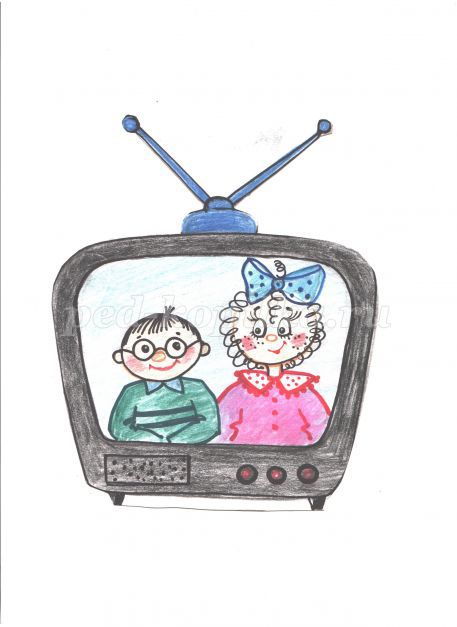 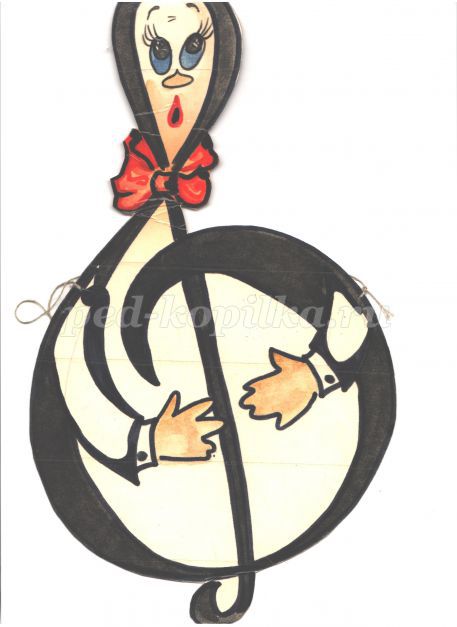 